附件四：中国水力发电工程学会抗震防灾专业委员会QQ群与微信群抗震防灾专委会QQ群：104419027抗震防灾专委会微信群名：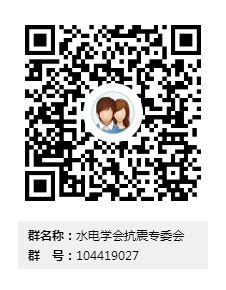 水电学会抗震防灾专委会请先加以下任一微信号后，被邀请进群：（1）手机号：13641153653（2）手机号：13811930343（3）手机号：13478476216大坝抗震微信公众号：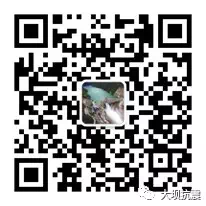 